CIRCULAR EXTERNA - 28 de octubre de 2019Dirigida a: Bancos Comerciales del EstadoBancos Privados Bancos Creados por Leyes EspecialesAsunto: Primera encuesta regional sobre riesgos climáticos en el sector bancario, organizada por la Iniciativa Financiera de ONU Ambiente (UNEP FI) y  CAF – Banco de Desarrollo de América Latina, con la colaboración de la Federación Latino Americana de Bancos (FELABAN).El Despacho del Superintendente de la Superintendencia General de Entidades Financieras (SUGEF), Considerando que:La Iniciativa Financiera de ONU Ambiente (UNEP FI) y  CAF – Banco de Desarrollo de América Latina, con la colaboración de la Federación Latino Americana de Bancos (FELABAN),  unen esfuerzos para llevar a cabo la 1a Encuesta Regional sobre “Prácticas en Análisis de Riesgos y Oportunidades asociadas al Cambio Climático en el Sistema Bancario de Latinoamérica y el Caribe”.Esta encuesta corresponde al primer catastro sobre cómo los bancos en América Latina y el Caribe incorporan la dimensión del cambio climático dentro de su gestión de riesgos. El objetivo principal de esta encuesta es poder registrar los niveles de conocimiento, compromiso actual y metas futuras de gestión de riesgos climáticos del sector bancario en Latinoamérica y el Caribe, y realizar un diagnóstico comparativo a nivel regional que sea útil para los bancos.Esta Superintendencia solicita la colaboración al Sistema Bancario Nacional, con el propósito de completar la información requerida en la encuesta. Dispone:Completar a más tardar el 4 de noviembre del 2019 la encuesta, ingresando al link encuesta o bien ingresar a la dirección electrónica: https://es.surveymonkey.com/r/BancayCambioClimaticoConfirmar el complete de la encuesta a los correos ariascm@sugef.fi.cr y vegacc@sugef.fi.crCordialmente,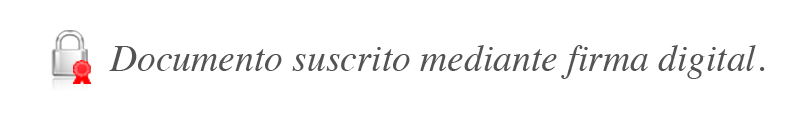 Tomás Soley Pérez
Superintendente a. í.TSP/CVC/MACH/aaa*